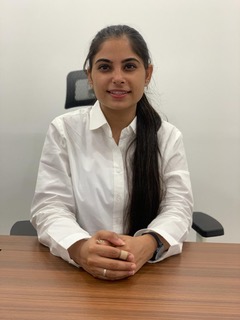 		   Srishti Ahuja		      AssociateSrishti has obtained her Bachelor of Laws Degree from Guru Gobind Singh Indraprastha University in 2020. On the academic front, she has performed remarkably good and apart from academics she also possesses a keen curiosity in writings and research work and has also published some of her writing works on various topics such as "Critical Analysis on Rape Laws, Porn And Society: Time to Reanalysis, Beat the Terror" During her academic years, she had been a dedicated student conscious of strict academic deadlines and good at researching issues & case laws and possesses excellent organizational dexterity backed by a positive attitude and strong work ethic.At Actus Legal, she is assisting the Firm in the matters under the Arbitration and Conciliation Act, 1996, Labour Laws, Matrimonial laws, Trade Marks Act and various other relating laws. She is a regular in appearances across various Hon’ble Courts and Tribunals in Delhi-NCR. She is an avid book reader. Besides she also likes sketching. 